Nom Prénom  :Donner le nom des techniques apprises en Lutte :Donner le protocole d’arbitrage :…………………………………………………………………………………………………………………………………………………………..Qui comptent les points ? ………………………………………………………………………………………………………………………………………………………….Comment gagner des points ?………………………………………………………………………………………………………………………………………………………Quelle est la différence entre  une « mise en danger » et un « Coller »?………………………………………………………………………………………………………………………………………………………..Actions réaliséesNom de la technique réalisée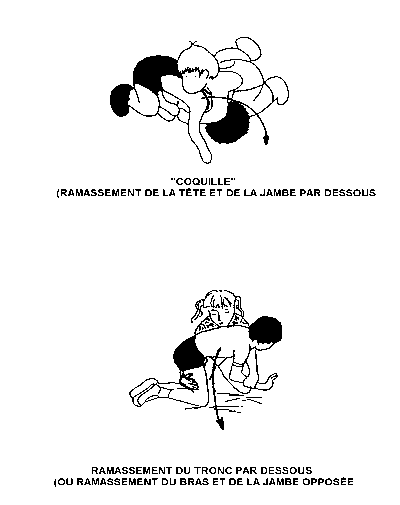 D……………………R…………………. B……. J………….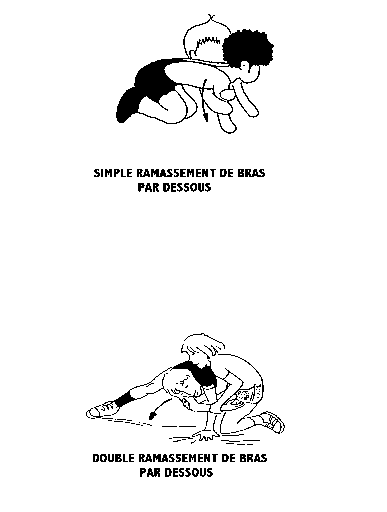 D……………………R…………………..D… B…….D……………………R…………………..D… J………..Déséquilibre par le cotéH…………………………..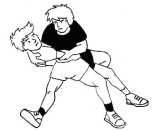 F…………………………….……..…………….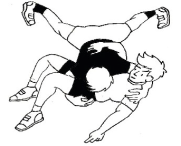 F …………………………………………………..